目录第一部分衡阳市第七中学部门概况一、部门职责二、机构设置第二部分2020年度部门决算表一、收入支出决算总表二、收入决算表三、支出决算表四、财政拨款收入支出决算总表五、一般公共预算财政拨款支出决算表六、一般公共预算财政拨款基本支出决算表七、一般公共预算财政拨款“三公”经费支出决算表八、政府性基金预算财政拨款收入支出决算表九、国有资本经营预算财政拨款支出决算表第三部分2020年度部门决算情况说明一、收入支出决算总体情况说明二、收入决算情况说明三、支出决算情况说明四、财政拨款收入支出决算总体情况说明五、一般公共预算财政拨款支出决算情况说明六、一般公共预算财政拨款基本支出决算情况说明七、一般公共预算财政拨款三公经费支出决算情况说明八、政府性基金预算收入支出决算情况九、关于机关运行经费支出说明十、一般性支出情况十一、关于政府采购支出说明十二、关于国有资产占用情况说明十三、关于2020年度预算绩效情况的说明第四部分名词解释第一部分衡阳市第七中学部门概况一、部门职责市七中各部门职责一、教导处1	教师业务培训与培养；班主任的管理、培训与考核； 2	教师职业行为规范管理； 3	青年教师的培养； 4	研究课题、科研成果申报； 5	学校教研活动的组织； 二、微机室6	校园信息网络的管理与维护； 7	学校多媒体等教学办公设备的管理与维护； 8	学校固定资产管理；学校食堂管理；  三、总务处9	大宗物资采购；小型基建维修；四、学生处10	学生干部的选拔；学生校内活动的组织与管理；  11	学校卫生、纪律的管理；校园文化建设（板报）；  12	学生社会实践活动的组织与管理 ；学生德育； 13	优秀班级的评选；各级各类优秀学生的评选，违纪处罚； 五、办公室14	教职工职称晋级推荐； 教师考勤（请假登记）；15	学校公章管理；上级文件处理；学校会议管理； 16	教职工职称晋级、评选；。二、机构设置及决算单位构成（一）内设机构设置。衡阳市第七中学内设机构包括：一、校长岗位职责1．坚持正确的办学方向，贯彻国家教育方针，完成教育教学任务，依法保护师生的合法权益，加强德育工作。2．坚持民主集中制原则，接受党组织和教职工代表大会的监督，发挥领导班子的整体功能，为共同建设好学校而奋斗。3．加强教师队伍建设和管理，提倡继续教育，引进人才，提高层次。4．保证教育教学质量的稳步提高。5．校园校舍、教学设备设施等不断得到改善。6．通过合法途径，增加学校收入，为断改善办学条件，提高教师福利待遇。7．任职期间，应采取有力措施防止发生重大安全事故，保证师生的人身安全。8．校长应率先垂范，严于律已，清正廉洁。团结、依靠全体教职工，不断提高教职员工的政治思想、职业道德、文化业务水平和教育教学能力，调动教职工教书育人的积极性和创造性。9．发挥学校教育的主导作用，指导学校家长委员会，协同校外教育机构，促进学校教育、家庭教育、社会教育的有机结合，形成良好的育人环境。10．全面主持学校行政工作，制定工作计划，定期召开校务会、行政小组会议，检查、指导、总结各部门的工作。每年末向职工代表大会报告工作。听取教代会的建议和要求，接受、处理教代会提案。二、常务副校长工作职责1．在校长的统一指导下，主持全校的日常工作。2．负责全面督促、检查、贯彻落实学校的总体目标、规划各项规章制度，各项长、短期工作计划。对教育、教学、后勤保障工作负有全面指导责任。3．要认真落实党的教育方针，自觉接受国家机关的领导和监督，执行主管部门的各项决定。4．注重教育教学实践，加强教育规律的研究，更新观念，注重改革，协助校长推进学校的科学化管理。5．协助校长开好校务会议，讨论、制定好工作计划，作好工作总结，处理好日常行政事务工作。6．负责全校教职工的思想政治工作，教师队伍的培养、提高。7．协助校长抓好学校管理工作，不断改善我校办学条件，提高办学效率。8．完成其它具体分管的工作任务。三、教学副校长工作职责1．组织全体教师认真学习教育理论，正确贯彻执行党和国家的教育方针、政策和法规。端正教育思想，坚持社会主义办学方向，全面提高教学质量，对学校教学质量负主要责任。2．坚持以教学为中心的原则，对教学工作切实抓紧、抓好，抓出成效。认真执行国家教学计划、课程标准、开齐各门课程。坚持全面发展、因材施教、知识能力并重的原则，努力创新，做到“轻负担、高质量”。3．根据学校工作计划，制定学校教学计划，指导和审定教务处、教研组工作计划并督促检查计划的执行落实。4．遵循教学规律，组织教学，落实和进一步完善学校各项教学管理的规章制度，搞好教学常规管理，实现教学管理的科学化。5．领导教导处工作，审查批准教导处的月计划、周安排、并检查落实，听取总结汇报，提出改进意见和措施。6．负责教师队伍建设和教师任课安排。积极组织教师进行业务学习，督促教师制定并落实继续教育计划，不断提高教师的业务水平和教学能力。7．领导和加强学校教学科研、教改活动，制定并落实学校科研课题和教改方案。加强教研组建设，经常深入教研组和课堂，每学期听课不少于50节，参加教研组活动3次以上。8．负责对教师工作的考核和教师职称评定工作，抓好教师业务档案的科学管理。9．负责抓好教学设施、设备仪器的管理使用。负责图书资料和现代化教学设备的使用、利用，保管管理等工作。10．完成校长交代的其他工作。四、教导主任职责教导主任是教导处负责人，在校长的直接领导下，负责学校教育，教学和教务等方面的组织管理工作.其主要责任是：1．协助校长贯彻执行党的教育方针政策，按教育规律办学，全面完成小学教育的任务；协助校长制定和组织实施学校的教育，教学工作计划，经常进行检查，定期进行总结。2．组织、管理教学工作。全面了解教师的思想状况，业务专长和教学水平，妥善安排教师的教学任务，努力提高他们的政治思想和业务素质。协助校长选配教研组长，审查教研组的工作计划和教师的教学计划，并对执行情况及时总结指导。定期召开教研组长会，落实并深化教学研究工作。 经常检查教师的备课，作业批改和课堂教学情况.有准备地采取培训方式组织观摩教学。通过听课，参加教研活动，检查学生作业，试卷分析和召开学生座谈会等，了解和掌握教学情况，针对教学中存在的问题，及时提出改进教学的意见。帮助教师总结教学经验撰写论文，经校长审定后及时交流推广。掌握好每周学生学习的总量，做好课外负担的调查工作，防止负担过重，注意学生的劳逸结合。 3．管理学生的体育卫生工作。 抓好体育课，课间操和眼保健操，开展好群众性的体育活动，经常组织一些小型的单项竞赛，培养好体育骨干，全面开展体育达标活动。 抓好学生的卫生常识教育，完善卫生管理制度，培养学生良好的卫生习惯，建立学生卫生档案，采取有力措施，保护学生的视力。 4．组织安排好学生的劳动教育，积极开展各种课外活动。 5．加强艺术教育，保证音乐、美术课的教学质量，提高学生的艺术素养。 6．组织好教师的文化，业务进修.协助校长制定教师进修规划，提倡以老带新充分发挥老教师的作用，努力培养教学骨干和新生力量。 7．领导教学工作。 认真落实上级教育行政部门和学校制定的各项规章制度，科学地编排作息时间表和课程表，搞好学生的日常生活管理，维护正常的教学秩序。 负责组织检查新生入校编班，做好学生考勤，考核，奖惩和学籍管理工作；组织好期中抽测，期末和毕业班的复习考试工作。 经常检查指导电教室、图书室的工作，做好图书、仪器、电教器材等设备的管理和使用，以及有关资料的收集、保管工作。五、学生处主任工作职责1．在学校正副校长领导下，协助分管副校长负责制订和实施学生思想品德教育工作计划和常规管理制度。2．定期召开有关人员会议，研究学生思想情况，交流工作经验，布置阶段性德育工作任务，分阶段对政教工作进行总结，并承报德育课题的研究工作。3．组织全校性德育活动，开展有益的思想教育；会同有关部门开展校园文化活动，并定期组织安排学生的社会实践活动和学生的假期生活。4．安排每周一次的国旗下讲话；负责德育方面的对内宣传和对外宣传报导工作。5．负责抓好班主任工作。6．会同年级组组织指导各班对学生的操行评定、优秀学生和优秀学生干部的评定与表彰工作，负责对违纪学生的处理工作（严重违纪者和处理意见须经上级批准）。7．负责学生的安全教育和管理工作，保证学校正常教学秩序及优良环境。8．抓好学校、家庭、社会三结合教育网络的协调工作。9．学生处主任负责政教处的全面工作。10．完成学校领导交办的其他工作。六、总务主任职责1．协肋校长制定和组织实施学校总务工作计划。2．认真贯彻勤工俭学的原则，严格执行国家财经制度和上级教育行政部门的有关财务工作的规定。3．做好学校经费的预算和诀算。4．负责维修和管理学校的校舍、场地和设备，不断改善办学条件。5．搞好学校的环境卫生、绿化、美化校园。6．做好各种费用的收缴工作，做好教科书作业本的购买和发放工作。7．认真组织后勤人员积极参加学校组织的政治及业务学习，并完成上级下达的各项任务。七、工会主席岗位职责1．遵守国家的政策法规和学校的各项规章制度，健全学校工会组织。2．接受校党支部和上级工会的领导，积极完成上级组织布置的各项任务，并根据学校总体工作的安排情况，制定工会工作计划并组织实施。3．加强会员的思想政治工作和职业道德教育，提高会员的文化素质和业务水平，充分调动他们的积极性和创造性，同心同德办好学校。4．通过各种方法和途径，保障会员当家作主的权利，让会员参加学校的管理，并积极向校党支部和行政领导反映他们的意见和建议。5．关心会员的物质文化生活，改善会员福利，经常开展各种形式的文体活动。6．召集并主持工会委员会议，结合社会生活的实际情况，研究学校工会工作的特点和规律，改进工作内容和方法，并做好总结工作。7．代表工会组织出席各种会议。8．负责组织召开教工或教职工代表大会。八、工会组织委员职责1．协助工会主席做好会员的思想、政治工作。2．加强工会组织建设，做好会员发展工作，加强对新会员的教育。 3．建立健全并保管好工会组织的档案资料。4．会员调动工作时，及时办理工会组织关系转移手续；接受调进会员组织关系，并负责做好登记工作。5．负责本工会缺额干部的补选和报批工作。6．协助工会主席做好先进工作者和劳动模范的评选、表彰、培养、管理及档案工作。7．协同工会主席搞好“教职工之家”建设工作。8．协同工会主席认真组织好校务公开材料，完善校务公开工作机制。 （二）决算单位构成。衡阳市第七中学2020年部门决算汇总公开单位构成包括：衡阳市第七中学第二部分部门决算表注：本表反映部门本年度“三公”经费支出预决算情况。其中，预算数为“三公”经费全年预算数，反映按规定程序调整后的预算数；决算数是包括当年一般公共预算财政拨款和以前年度结转资金安排的实际支出。衡阳市第七中学没有一般公共预算财政拨款“三公”经费支出，故本表无数据。注：本表反映部门本年度政府性基金预算财政拨款收入、支出及结转和结余情况第三部分2020年度部门决算情况说明一、收入支出决算总体情况说明2020年度收入、支出总计6,026.2万元，与上年相比增加840.68万元，增长16.21%。主要是因为搬迁在即，新校区正在搞基建。二、收入决算情况说明本年收入合计3,752.92万元，其中：财政拨款收入3,387.2万元，占90.26%；上级补助收入0万元，占0%；事业收入329.65万元，占8.78%；经营收入0万元，占0%；附属单位上缴收入0万元，占0%；其他收入36.07万元，占0.96%。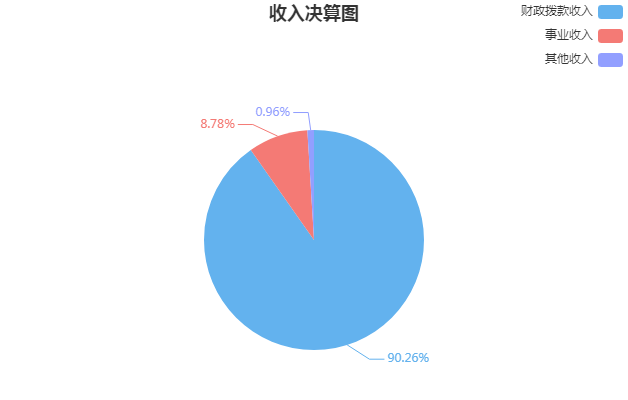 三、支出决算情况说明本年支出合计4,580.04万元，其中：基本支出2,823.74万元，占61.65%；项目支出1,756.3万元，占38.35%；上缴上级支出0万元，占0%；经营支出0万元，占0%；对附属单位补助支出0万元，占0%。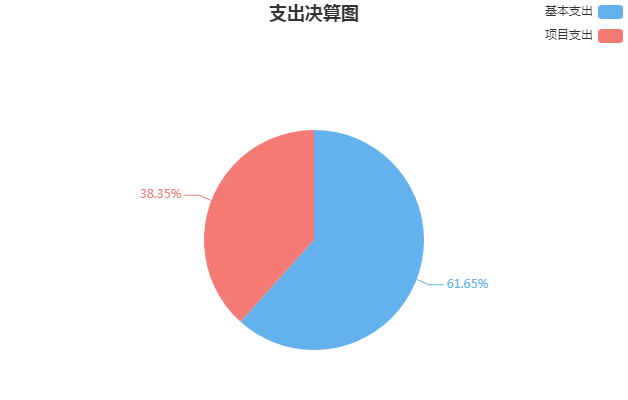 四、财政拨款收入支出决算总体情况说明2020年度财政拨款收、支总计5,572.65万元，与上年相比，增加932.42万元，增长20.09%。主要是因为搬迁在即，新校区正在搞基建。五、一般公共预算财政拨款支出决算情况说明（一）财政拨款支出决算总体情况2020年度财政拨款支出4,126.49万元，占本年支出合计的90.1%，与上年相比，财政拨款支出增加1,671.72万元，增长68.1%。主要是因为搬迁在即，新校区正在搞基建。（二）财政拨款支出决算结构情况2020年度财政拨款支出4,126.49万元，主要用于以下方面：教育支出（类）4,126.49万元，占100%。（三）财政拨款支出决算具体情况2020年度财政拨款支出年初预算数为2,740.7万元，支出决算数为4,126.49万元，完成年初预算的150.56%，其中：1、教育支出（类）普通教育（款）初中教育（项）。年初预算为98.82万元，支出决算为98.82万元，完成年初预算的100%。2、教育支出（类）普通教育（款）高中教育（项）。年初预算为2,005.88万元，支出决算为2,037.3万元，完成年初预算的101.57%，决算数大于预算数的主要原因是：搬迁在即，新校区正在搞基建，恢复初中，临聘教师也增加。3、教育支出（类）普通教育（款）其他普通教育支出（项）。年初预算为36万元，支出决算为171.03万元，完成年初预算的475.08%，决算数大于预算数的主要原因是：搬迁在即，新校区正在搞基建。4、教育支出（类）教育费附加安排的支出（款）其他教育费附加安排的支出（项）。年初预算为600万元，支出决算为1,819.34万元，完成年初预算的303.22%，决算数大于预算数的主要原因是：搬迁在即，新校区正在搞基建，2019年有结余的教育费附加。六、财政拨款基本支出决算情况说明2020年度财政拨款基本支出2,370.2000000000003万元（金额转换为万元时，因四舍五入存在尾差），其中：人员经费2,005.88万元，占基本支出的84.63%，主要包括：基本工资、津贴补贴、奖金、伙食补助费、绩效工资、机关事业单位基本养老保险缴费、职工基本医疗保险缴费、公务员医疗补助缴费、住房公积金、其他工资福利支出、抚恤金、奖励金；公用经费364.32万元，占基本支出的15.37%，主要包括：办公费、咨询费、水费、电费、邮电费、差旅费、维修（护）费、租赁费、培训费、专用材料费、劳务费、工会经费、福利费、其他交通费用、其他商品和服务支出。七、一般公共预算财政拨款三公经费支出决算情况说明（一）“三公”经费财政拨款支出决算总体情况说明“三公”经费财政拨款支出预算为0万元，支出决算为0万元，“三公”经费财政拨款支出预算为0万元，无法计算完成比率，其中：因公出国（境）费支出预算为0万元，支出决算为0万元，与本年预算数相同，与上年决算数相同。公务接待费支出预算为0万元，支出决算为0万元，与本年预算数相同，与上年决算数相同。公务用车购置费及运行维护费支出预算为0万元，支出决算为0万元，与本年预算数相同，与上年预算数相同。（二）“三公”经费财政拨款支出决算具体情况说明2020年度“三公”经费财政拨款支出决算中，公务接待费支出决算0万元，占0%，因公出国（境）费支出决算0万元，占0%，公务用车购置费及运行维护费支出决算0万元，占0%。其中：1、因公出国（境）费支出决算为0万元，全年安排因公出国（境）团组0个，累计0人次。2、公务接待费支出决算为0万元，全年共接待来访团组0个，来宾0人次。3、公务用车购置费及运行维护费支出决算为0万元。截止2020年12月31日，我单位开支财政拨款的公务用车保有量为0辆。八、政府性基金预算收入支出决算情况本单位无政府性基金收支。九、关于机关运行经费支出说明本部门2020年度机关运行经费支出0万元（与部门决算中行政单位和参照公务员法管理事业单位一般公共预算财政拨款基本支出中公用经费之和一致），与年初预算数相同。十、一般性支出情况2020年本部门开支会议费0万元。开支培训费1.51万元，用于开展教师外出培训学习费用培训，人数60人，内容为各种学科培训会议；未举办节庆、晚会、论坛、赛事等活动。十一、关于政府采购支出说明本部门2020年度政府采购支出总额800万元，其中：政府采购货物支出100万元、政府采购工程支出600万元、政府采购服务支出100万元。授予中小企业合同金额0万元，其中：授予小微企业合同金额0万元，（政府采购金额的计算口径为：本部门纳入2020年度部门预算范围的各项政府采购支出金额之和，不包括涉密采购项目的支出金额）十二、国有资产占用情况说明截至2020年12月31日，本单位共有车辆0辆，其中，主要领导干部用车0辆、机要通信用车0辆、应急保障用车0辆、执法执勤用车0辆、特种专业技术用车0辆、其他用车0辆。单位价值50万元以上通用设备0台（套），单位价值100万元以上专用设备0台（套）。十三、预算绩效评价工作开展情况本部门没有开展预算绩效评价工作。第四部分名词解释一、财政拨款收入：指单位本年度从同级财政部门取得的各类财政拨款。二、上级补助收入：指事业单位从主管部门和上级单位取得的非财政补助收入。三、事业收入：指事业单位开展专业业务活动及其辅助活动取得的收入，事业单位收到的财政专户实际核拨的教育收费等资金在此反映。四、经营收入：指事业单位在专业业务活动及其辅助活动之外开展非独立核算经营活动取得的收入。五、附属单位上缴收入：指事业单位附属独立核算单位按照有关规定上缴的收入。六、其他收入：指单位取得的除上述“财政拨款收入”、“事业收入”、“经营收入”等以外的各项收入。七、使用非财政拨款结余：指事业单位使用非财政拨款结余（原事业基金）弥补当年收支差额的数额。八、年初结转和结余：指单位上年结转本年使用的基本支出结转、项目支出结转和结余和经营结余。九、结余分配：指事业单位按规定对非财政拨款结余资金提取的专用基金、缴纳的所得税和转入非财政拨款结余等。十、年末结转和结余资金：指本年度或以前年度预算安排、因客观条件发生变化无法按原计划实施，需要延迟到以后年度按有关规定继续使用的资金。十一、基本支出：指为保障机构正常运转、完成日常工作任务而发生的支出，包括人员经费和公用经费。十二、项目支出：指在为完成特定的工作任务和事业发展目标所发生的支出。十三、上缴上级支出：指事业单位按照财政部门和主管部门的规定上缴上级单位的支出。十四、经营支出：指事业单位在专业业务活动及其辅助活动之外开展非独立核算经营活动发生的支出。十五、对附属单位补助支出：指事业单位用财政拨款收入之外的收入对附属单位补助发生的支出。十六、“三公”经费：指单位用一般公共预算财政拨款安排的因公出国（境）费、公务用车购置及运行维护费和公务接待费。其中，因公出国（境）费反映单位公务出国（境）的国际旅费、国外城市间交通费、住宿费、伙食费、培训费、公杂费等支出；公务用车购置及运行维护费反映单位公务用车购置支出（含车辆购置税、牌照费）以及按规定保留的公务用车燃料费、维修费、过路过桥费、保险费、安全奖励费用等支出；公务接待费反映单位按规定开支的各类公务接待（含外宾接待）费用。十七、机关运行经费：指行政单位（含参照公务员法管理的事业单位）使用一般公共预算安排的基本支出中的公用经费支出，包括办公及印刷费、邮电费、差旅费、会议费、福利费、日常维修费、专用材料及一般设备购置费、办公用房水电费、办公用房取暖费、办公用房物业管理费、公务用车运行维护费及其他费用。十八、教育支出(类)普通教育(款)初中教育(项)：反映各部门举办的初中教育支出。政府各部门对社会中介组织等举办的初中教育的资助，如捐赠、补贴等，也在本科目中反映。十九、教育支出(类)普通教育(款)高中教育(项)：反映各部门举办的高级中学教育支出。政府各部门对社会中介组织等举办的高级中学的资助，如捐赠、补贴等，也在本科目中反映。二十、教育支出(类)普通教育(款)其他普通教育支出(项)：反映除上述项目以外其他用于普通教育方面的支出。二十一、教育支出(类)教育费附加安排的支出(款)其他教育费附加安排的支出(项)：反映除上述项目以外的教育费附加支出。2020年度衡阳市第七中学部门决算收入支出决算总表收入支出决算总表收入支出决算总表收入支出决算总表收入支出决算总表收入支出决算总表公开01表公开01表公开01表公开01表公开01表公开01表部门：衡阳市第七中学部门：衡阳市第七中学单位：万元单位：万元单位：万元单位：万元收入收入收入支出支出支出项    目行次决算数项    目行次决算数栏    次1栏    次2一、一般公共预算财政拨款收入13387.2一、一般公共服务支出32二、政府性基金预算财政拨款收入20.0二、外交支出33三、国有资本经营预算财政拨款收入30.0三、国防支出34四、上级补助收入40.0四、公共安全支出35五、事业收入5329.65五、教育支出364,580.04六、经营收入60.0六、科学技术支出37七、附属单位上缴收入70.0七、文化旅游体育与传媒支出38八、其他收入836.07八、社会保障和就业支出399九、卫生健康支出4010十、节能环保支出4111十一、城乡社区支出4212十二、农林水支出4313十三、交通运输支出4414十四、资源勘探工业信息等支出4515十五、商业服务业等支出4616十六、金融支出4717十七、援助其他地区支出4818十八、自然资源海洋气象等支出4919十九、住房保障支出5020二十、粮油物资储备支出5121二十一、国有资本经营预算支出5222二十二、灾害防治及应急管理支出5323二十三、其他支出5424二十四、债务还本支出5525二十五、债务付息支出5626二十六、抗疫特别国债安排的支出57本年收入合计273,752.92本年支出合计584,580.04使用非财政拨款结余2887.83结余分配590.0年初结转和结余292185.45年末结转和结余601446.16总计306,026.20总计616,026.20注：1.本表反映部门本年度的总收支和年末结转结余情况。
 2.本套报表金额单位转换时可能存在尾数误差。注：1.本表反映部门本年度的总收支和年末结转结余情况。
 2.本套报表金额单位转换时可能存在尾数误差。注：1.本表反映部门本年度的总收支和年末结转结余情况。
 2.本套报表金额单位转换时可能存在尾数误差。注：1.本表反映部门本年度的总收支和年末结转结余情况。
 2.本套报表金额单位转换时可能存在尾数误差。注：1.本表反映部门本年度的总收支和年末结转结余情况。
 2.本套报表金额单位转换时可能存在尾数误差。注：1.本表反映部门本年度的总收支和年末结转结余情况。
 2.本套报表金额单位转换时可能存在尾数误差。收入决算表收入决算表收入决算表收入决算表收入决算表收入决算表收入决算表收入决算表收入决算表公开02表部门：衡阳市第七中学部门：衡阳市第七中学部门：衡阳市第七中学部门：衡阳市第七中学部门：衡阳市第七中学部门：衡阳市第七中学部门：衡阳市第七中学部门：衡阳市第七中学单位：万元项    目项    目本年收入合计财政拨款收入上级补助收入事业收入经营收入附属单位上缴收入其他收入功能分类科目编码科目名称本年收入合计财政拨款收入上级补助收入事业收入经营收入附属单位上缴收入其他收入功能分类科目编码科目名称本年收入合计财政拨款收入上级补助收入事业收入经营收入附属单位上缴收入其他收入栏次栏次1234567合计合计3,752.923,387.20329.6536.07205教育支出3,752.923,387.20329.6536.07  20502普通教育2,727.842,362.12329.6536.07    2050203初中教育98.8298.82    2050204高中教育2,366.952,037.30329.65    2050299其他普通教育支出262.07226.0036.07  20509教育费附加安排的支出1,025.081,025.08    2050999其他教育费附加安排的支出1,025.081,025.08注：本表反映部门本年度取得的各项收入情况。注：本表反映部门本年度取得的各项收入情况。注：本表反映部门本年度取得的各项收入情况。注：本表反映部门本年度取得的各项收入情况。注：本表反映部门本年度取得的各项收入情况。注：本表反映部门本年度取得的各项收入情况。注：本表反映部门本年度取得的各项收入情况。注：本表反映部门本年度取得的各项收入情况。注：本表反映部门本年度取得的各项收入情况。支出决算表支出决算表支出决算表支出决算表支出决算表支出决算表支出决算表支出决算表公开03表部门：衡阳市第七中学部门：衡阳市第七中学部门：衡阳市第七中学部门：衡阳市第七中学部门：衡阳市第七中学部门：衡阳市第七中学部门：衡阳市第七中学单位：万元项    目项    目本年支出合计基本支出项目支出上缴上级支出经营支出对附属单位补助支出功能分类科目编码科目名称本年支出合计基本支出项目支出上缴上级支出经营支出对附属单位补助支出功能分类科目编码科目名称本年支出合计基本支出项目支出上缴上级支出经营支出对附属单位补助支出栏次栏次123456合计合计4,580.042,823.741,756.30205教育支出4,580.042,823.741,756.30  20502普通教育2,760.702,760.70    2050203初中教育98.8298.82    2050204高中教育2,454.782,454.78    2050299其他普通教育支出207.09207.09  20509教育费附加安排的支出1,819.3463.051,756.30    2050999其他教育费附加安排的支出1,819.3463.051,756.30注：本表反映部门本年度各项支出情况。注：本表反映部门本年度各项支出情况。注：本表反映部门本年度各项支出情况。注：本表反映部门本年度各项支出情况。注：本表反映部门本年度各项支出情况。注：本表反映部门本年度各项支出情况。注：本表反映部门本年度各项支出情况。注：本表反映部门本年度各项支出情况。财政拨款收入支出决算总表财政拨款收入支出决算总表财政拨款收入支出决算总表财政拨款收入支出决算总表财政拨款收入支出决算总表财政拨款收入支出决算总表财政拨款收入支出决算总表财政拨款收入支出决算总表财政拨款收入支出决算总表公开04表部门：衡阳市第七中学部门：衡阳市第七中学部门：衡阳市第七中学部门：衡阳市第七中学部门：衡阳市第七中学部门：衡阳市第七中学部门：衡阳市第七中学部门：衡阳市第七中学单位：万元收入收入收入支出支出支出支出支出支出项    目行次金额项    目行次合计一般公共预算财政拨款政府性基金预算财政拨款国有资本经营预算财政拨款栏    次1栏    次2345一、一般公共预算财政拨款13,387.20一、一般公共服务支出33二、政府性基金预算财政拨款2二、外交支出34三、国有资本经营财政拨款3三、国防支出354四、公共安全支出365五、教育支出374,126.494,126.496六、科学技术支出387七、文化旅游体育与传媒支出398八、社会保障和就业支出409九、卫生健康支出4110十、节能环保支出4211十一、城乡社区支出4312十二、农林水支出4413十三、交通运输支出4514十四、资源勘探工业信息等支出4615十五、商业服务业等支出4716十六、金融支出4817十七、援助其他地区支出4918十八、自然资源海洋气象等支出5019十九、住房保障支出5120二十、粮油物资储备支出5221二十一、国有资本经营预算支出5322二十二、灾害防治及应急管理支出5423二十三、其他支出5524二十四、债务还本支出5625二十五、债务付息支出5726二十六、抗疫特别国债安排的支出58本年收入合计273,387.20本年支出合计594,126.494,126.49年初财政拨款结转和结余282185.45年末财政拨款结转和结余601,446.161,446.16  一般公共预算财政拨款292185.4561  政府性基金预算财政拨款300.062  国有资本经营预算财政拨款310.063总计325,572.65总计645,572.655,572.65注：本表反映部门本年度一般公共预算财政拨款、政府性基金预算财政拨款和国有资本经营预算财政拨款的总收支和年末结转结余情况。注：本表反映部门本年度一般公共预算财政拨款、政府性基金预算财政拨款和国有资本经营预算财政拨款的总收支和年末结转结余情况。注：本表反映部门本年度一般公共预算财政拨款、政府性基金预算财政拨款和国有资本经营预算财政拨款的总收支和年末结转结余情况。注：本表反映部门本年度一般公共预算财政拨款、政府性基金预算财政拨款和国有资本经营预算财政拨款的总收支和年末结转结余情况。注：本表反映部门本年度一般公共预算财政拨款、政府性基金预算财政拨款和国有资本经营预算财政拨款的总收支和年末结转结余情况。注：本表反映部门本年度一般公共预算财政拨款、政府性基金预算财政拨款和国有资本经营预算财政拨款的总收支和年末结转结余情况。注：本表反映部门本年度一般公共预算财政拨款、政府性基金预算财政拨款和国有资本经营预算财政拨款的总收支和年末结转结余情况。注：本表反映部门本年度一般公共预算财政拨款、政府性基金预算财政拨款和国有资本经营预算财政拨款的总收支和年末结转结余情况。注：本表反映部门本年度一般公共预算财政拨款、政府性基金预算财政拨款和国有资本经营预算财政拨款的总收支和年末结转结余情况。一般公共预算财政拨款支出决算表一般公共预算财政拨款支出决算表一般公共预算财政拨款支出决算表一般公共预算财政拨款支出决算表一般公共预算财政拨款支出决算表公开05表公开05表公开05表公开05表公开05表部门：衡阳市第七中学部门：衡阳市第七中学单位：万元单位：万元单位：万元项    目项    目本年支出本年支出本年支出功能分类科目编码科目名称小计基本支出项目支出功能分类科目编码科目名称小计基本支出项目支出功能分类科目编码科目名称小计基本支出项目支出栏次栏次123合计合计4,126.492,370.191,756.30205教育支出4,126.492,370.191,756.30  20502普通教育2,307.152,307.15    2050203初中教育98.8298.82    2050204高中教育2,037.302,037.30    2050299其他普通教育支出171.03171.03  20509教育费附加安排的支出1,819.3463.051,756.30    2050999其他教育费附加安排的支出1,819.3463.051,756.30注：本表反映部门本年度一般公共预算财政拨款支出情况。注：本表反映部门本年度一般公共预算财政拨款支出情况。注：本表反映部门本年度一般公共预算财政拨款支出情况。注：本表反映部门本年度一般公共预算财政拨款支出情况。注：本表反映部门本年度一般公共预算财政拨款支出情况。一般公共预算财政拨款基本支出决算表一般公共预算财政拨款基本支出决算表一般公共预算财政拨款基本支出决算表一般公共预算财政拨款基本支出决算表一般公共预算财政拨款基本支出决算表一般公共预算财政拨款基本支出决算表一般公共预算财政拨款基本支出决算表一般公共预算财政拨款基本支出决算表一般公共预算财政拨款基本支出决算表公开06表公开06表公开06表公开06表公开06表公开06表公开06表公开06表公开06表部门：衡阳市第七中学部门：衡阳市第七中学部门：衡阳市第七中学部门：衡阳市第七中学部门：衡阳市第七中学部门：衡阳市第七中学部门：衡阳市第七中学单位：万元单位：万元人员经费人员经费人员经费公用经费公用经费公用经费公用经费公用经费公用经费经济分类科目编码科目名称决算数经济分类科目编码科目名称决算数经济分类科目编码科目名称决算数301工资福利支出1,950.66302商品和服务支出325.10307债务利息及费用支出30101  基本工资643.7530201  办公费8.4030701  国内债务付息30102  津贴补贴0.2630202  印刷费30702  国外债务付息30103  奖金294.2230203  咨询费1.90310资本性支出39.2130106  伙食补助费44.7030204  手续费31001  房屋建筑物购建30107  绩效工资301.8230205  水费13.0731002  办公设备购置30108  机关事业单位基本养老保险缴费151.2930206  电费19.9931003  专用设备购置37.4430109  职业年金缴费30207  邮电费3.9431005  基础设施建设30110  职工基本医疗保险缴费247.5530208  取暖费31006  大型修缮30111  公务员医疗补助缴费65.8230209  物业管理费31007  信息网络及软件购置更新30112  其他社会保障缴费30211  差旅费0.0531008  物资储备30113  住房公积金129.4230212  因公出国（境）费用31009  土地补偿30114  医疗费30213  维修（护）费14.7631010  安置补助30199  其他工资福利支出71.8230214  租赁费6.6831011  地上附着物和青苗补偿303对个人和家庭的补助55.2130215  会议费31012  拆迁补偿30301  离休费30216  培训费1.5131013  公务用车购置30302  退休费30217  公务接待费31019  其他交通工具购置30303  退职（役）费30218  专用材料费68.7031021  文物和陈列品购置30304  抚恤金9.6630224  被装购置费31022  无形资产购置30305  生活补助30225  专用燃料费31099  其他资本性支出1.7730306  救济费30226  劳务费0.84399其他支出30307  医疗费补助30227  委托业务费39906  赠与30308  助学金30228  工会经费84.2639907  国家赔偿费用支出30309  奖励金45.5530229  福利费1.5239908  对民间非营利组织和群众性自治组织补贴30310  个人农业生产补贴30231  公务用车运行维护费39999  其他支出30311  代缴社会保险费30239  其他交通费用4.9430399  其他对个人和家庭的补助30240  税金及附加费用30299  其他商品和服务支出94.53人员经费合计人员经费合计2,005.88公用经费合计公用经费合计公用经费合计公用经费合计公用经费合计364.32注：本表反映部门本年度一般公共预算财政拨款基本支出明细情况。注：本表反映部门本年度一般公共预算财政拨款基本支出明细情况。注：本表反映部门本年度一般公共预算财政拨款基本支出明细情况。注：本表反映部门本年度一般公共预算财政拨款基本支出明细情况。注：本表反映部门本年度一般公共预算财政拨款基本支出明细情况。注：本表反映部门本年度一般公共预算财政拨款基本支出明细情况。注：本表反映部门本年度一般公共预算财政拨款基本支出明细情况。注：本表反映部门本年度一般公共预算财政拨款基本支出明细情况。注：本表反映部门本年度一般公共预算财政拨款基本支出明细情况。一般公共预算财政拨款“三公”经费支出决算表一般公共预算财政拨款“三公”经费支出决算表一般公共预算财政拨款“三公”经费支出决算表一般公共预算财政拨款“三公”经费支出决算表一般公共预算财政拨款“三公”经费支出决算表一般公共预算财政拨款“三公”经费支出决算表一般公共预算财政拨款“三公”经费支出决算表一般公共预算财政拨款“三公”经费支出决算表一般公共预算财政拨款“三公”经费支出决算表一般公共预算财政拨款“三公”经费支出决算表一般公共预算财政拨款“三公”经费支出决算表一般公共预算财政拨款“三公”经费支出决算表公开07表公开07表公开07表公开07表公开07表公开07表部门：衡阳市第七中学部门：衡阳市第七中学部门：衡阳市第七中学部门：衡阳市第七中学部门：衡阳市第七中学部门：衡阳市第七中学单位：万元单位：万元单位：万元单位：万元单位：万元单位：万元预算数预算数预算数预算数预算数预算数决算数决算数决算数决算数决算数决算数合计因公出国（境）费公务用车购置及运行费公务用车购置及运行费公务用车购置及运行费公务接待费合计因公出国（境）费公务用车购置及运行费公务用车购置及运行费公务用车购置及运行费公务接待费合计因公出国（境）费小计公务用车
购置费公务用车
运行费公务接待费合计因公出国（境）费小计公务用车
购置费公务用车
运行费公务接待费123456789101112政府性基金预算财政拨款收入支出决算表政府性基金预算财政拨款收入支出决算表政府性基金预算财政拨款收入支出决算表政府性基金预算财政拨款收入支出决算表政府性基金预算财政拨款收入支出决算表政府性基金预算财政拨款收入支出决算表政府性基金预算财政拨款收入支出决算表政府性基金预算财政拨款收入支出决算表公开08表公开08表公开08表公开08表公开08表公开08表公开08表公开08表部门：衡阳市第七中学部门：衡阳市第七中学部门：衡阳市第七中学部门：衡阳市第七中学部门：衡阳市第七中学部门：衡阳市第七中学部门：衡阳市第七中学单位：万元项    目项    目年初结转和结余本年收入本年支出本年支出本年支出年末结转和结余功能分类科目编码科目名称年初结转和结余本年收入小计基本支出项目支出年末结转和结余功能分类科目编码科目名称年初结转和结余本年收入小计基本支出项目支出年末结转和结余功能分类科目编码科目名称年初结转和结余本年收入小计基本支出项目支出年末结转和结余栏次栏次123456合计合计国有资本经营预算财政拨款支出决算表国有资本经营预算财政拨款支出决算表国有资本经营预算财政拨款支出决算表国有资本经营预算财政拨款支出决算表国有资本经营预算财政拨款支出决算表公开09表公开09表公开09表公开09表公开09表部门：衡阳市第七中学部门：衡阳市第七中学单位：万元单位：万元单位：万元项    目项    目本年支出本年支出本年支出功能分类科目编码科目名称合计基本支出  项目支出功能分类科目编码科目名称合计基本支出  项目支出功能分类科目编码科目名称合计基本支出  项目支出栏次栏次123合计合计注：本表反映部门本年度国有资本经营预算财政拨款支出情况。衡阳市第七中学没有国有资本经营预算财政拨款支出，故本表无数据。注：本表反映部门本年度国有资本经营预算财政拨款支出情况。衡阳市第七中学没有国有资本经营预算财政拨款支出，故本表无数据。注：本表反映部门本年度国有资本经营预算财政拨款支出情况。衡阳市第七中学没有国有资本经营预算财政拨款支出，故本表无数据。注：本表反映部门本年度国有资本经营预算财政拨款支出情况。衡阳市第七中学没有国有资本经营预算财政拨款支出，故本表无数据。注：本表反映部门本年度国有资本经营预算财政拨款支出情况。衡阳市第七中学没有国有资本经营预算财政拨款支出，故本表无数据。